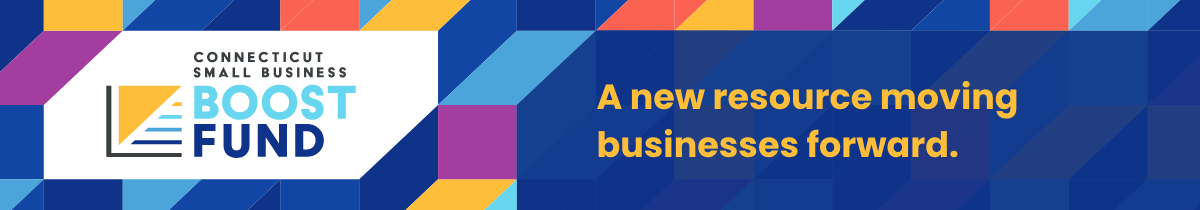 Estimado(a) [NAME or Valued Customer],Por este medio queremos informarle de un nuevo programa de préstamos que acaba de iniciar en Connecticut. El Fondo de Impulso para Pequeñas Empresas de Connecticut es un programa de préstamos a la medida, diseñado para las pequeñas empresas y organizaciones sin fines de lucro de Connecticut. En [LENDER NAME] estamos orgullosos de ser un socio prestamista de confianza en este nuevo programa de préstamos.Con el apoyo del Departamento de Desarrollo Económico y Comunitario de Connecticut, el Fondo de Impulso para Pequeñas Empresas de Connecticut es un lugar centralizado donde los pequeños empresarios pueden obtener acceso a capital de trabajo flexible y recibir apoyo y orientación antes, durante y después del proceso de solicitud del préstamo.Flexible. Personal. Comprometido. Con el Fondo de Impulso para Pequeñas Empresas de Connecticut obtendrá tasas de interés bajas y plazos de devolución más largos, sin comisiones de apertura.LAS EMPRESAS Y ORGANIZACIONES SIN FINES DE LUCRO ELEGIBLES DEBEN TENER.Operaciones en ConnecticutUn máximo de 100 empleados equivalentes a tiempo completo (FTE, por sus siglas en inglés).Ingresos anuales por menos de $8 millonesUn historial de funcionamiento durante al menos un año antes de la fecha de la solicitudHay una pequeña cantidad de financiamiento disponible para empresas nuevas.TÉRMINOS DEL PRÉSTAMO.Pida prestados entre $5,000 y $500,000 (sujetos a elegibilidad)Tasas de interés fija del 4.5%Préstamos con plazos a 60 y 72 meses, dependiendo del montoSin comisiones de aperturaEL PRÉSTAMO ES DE USO FLEXIBLEEquipamientoNóminasServicios básicos y alquilerSuministrosMercadotecnia y publicidadRenovación de edificiosRefinanciamientos elegiblesOtros gastos¿Suena como algo que pueda serle de utilidad a su empresa u organización sin fines de lucro?Comuníquese con [NAME] al correo [EMAIL] o llame al teléfono [PHONE] para programar una consulta hoy mismo.

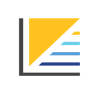 CTSMALLBUSINESSBOOSTFUND.ORG    